Кировское областное государственное автономное учреждение социального обслуживания 
«Межрайонный комплексный центр социального обслуживания населения в Слободском районе»Наименование объектаЗдание КОГАУСО «Межрайонный комплексный центр социального обслуживания населения в Слободском районе»Юридический адрес объекта613154, Кировская область, город Слободской, ул. Советская, д. 14 «ф»Фактический адрес объекта613154, Кировская область, город Слободской, ул. Советская, д. 14 «ф»Форма собственностиГосударственная Официальный сайтВышестоящая организацияМинистерство социального развития Кировской областиАдрес вышестоящей организации, телефон, E-mail610001, Кировская область, г. Киров, ул. Комсомольская, д. 10, тел. (8332) 27-27-26, E-mail: post@dsr.kirov.ruСфера деятельностиСоциальное обслуживаниеКатегории обслуживаемого населения по возрасту Все возрастные категорииВиды услугПредоставление социальных услуг, включенных в перечень гарантированных государством социальных услугФорма оказания услугСтационарная, полустационарная и на дому.Участие в исполнении ИПРАУчаствует в исполнении мероприятий по социальной реабилитацииПлановая мощность обслуживания (количество обслуживаемых в день)56 обслуживаемых в деньРазмещение объектаТерритория города СлободскогоЭтажность (на каком этаже находится)Двухэтажное здание, 1 и 2 этажиПлощадь879,9 кв.м.Доступность объекта:Доступность объекта:Доступность объекта  для людей 
с нарушениями зрениянедоступноДоступность объекта  для людей 
с нарушениями слуханедоступноДоступность объекта  для людей, передвигающихся на креслах-коляскахнедоступноДоступность объекта для людей, 
с нарушением опорно-двигательного аппаратанедоступноДоступность объекта для людей 
с ментальными нарушенияминедоступноПуть следования к объекту пассажирским транспортомГородской маршрут автобусом № 1,4,5,6,7,11 до остановки "улица Первомайская" Расстояние до объекта от остановки общественного транспорта180 метровВремя движения от остановки общественного транспорта (пешком)5-10 минутНаличие выделенного от проезжей части пешеходного путиИмеетсяНаличие перекрёстковИмеется нерегулируемый перекрестокРазмещение объектаОтдельно стоящее зданиеНомер паспорта доступности№ 1 от 07.06.2019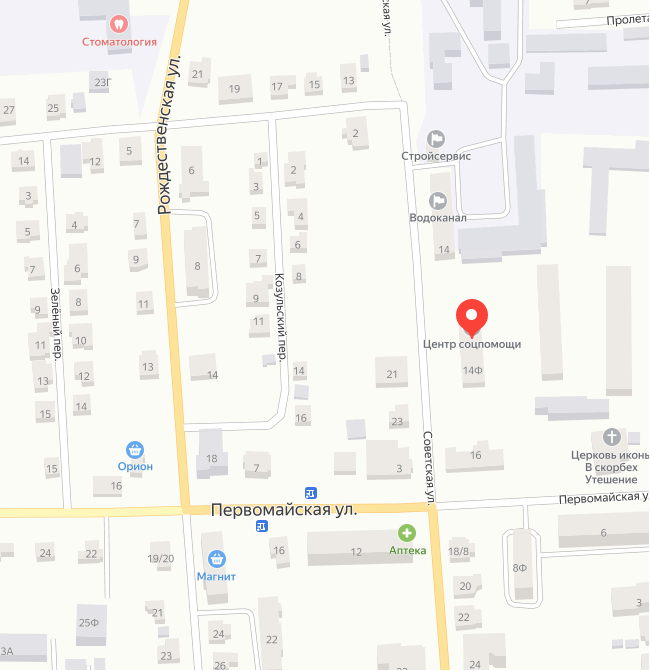 